ΘΕΜΑ: «Υποχρέωση αποστολής αντιγράφων στις ΔΟΥ».Κυρίες και κύριοι Συνάδελφοι,Κατά την επίσκεψη αντιπροσωπίας του Συμβολαιογραφικού Συλλόγου Εφετείων Αθηνών, Πειραιώς, Αιγαίου και Δωδεκανήσου στην ΑΑΔΕ, μας επισημάνθηκε ότι τα αντίγραφα των συμβολαιογραφικών πράξεων που αναρτώνται στην εφαρμογή my Property ΔΕΝ απαιτείται παράλληλα να αποστέλλονται χειρόγραφα στη Δ.Ο.Υ. κατά τα οριζόμενα στην παρ. 5 του άρθρου 1587/1950, καθώς πληρούται ο σκοπός του νόμου περί αποστολής των αντιγράφων των συμβολαίων με την ανάρτηση αυτών στην εφαρμογή myProperty σύμφωνα με τις αποφάσεις του κ. Διοικητή της ΑΑΔΕ με αριθμ. Α.1031/19-02-2021 και Α.1249 / 09-12-2021.Με τιμήΟ ΠρόεδροςΓεώργιος Ρούσκας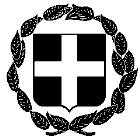 ΕΓΚΥΚΛΙΟΣ 14ηΕΛΛΗΝΙΚΗ ΔΗΜΟΚΡΑΤΙΑ ΥΠΟΥΡΓΕΙΟ ΔΙΚΑΙΟΣΥΝΗΣ Αθήνα, 4 Φεβρουαρίου 2022ΣΥΝΤΟΝΙΣΤΙΚΗ ΕΠΙΤΡΟΠΗ ΣΥΜΒΟΛΑΙΟΓΡΑΦΙΚΩΝΣΥΛΛΟΓΩΝ ΕΛΛΑΔΟΣ-----------Αριθμ. πρωτ. 45ΠΡΟΣΤαχ.Δ/νση  : Γ. Γενναδίου 4 - Τ.Κ.106 78, ΑθήναΤηλέφωνα  : 210-3307450,60,70,80,90FAX             : 210-3848335E-mail         : notaries@notariat.grΠληροφορίες : Θεόδωρος ΧαλκίδηςΌλους τους συμβολαιογράφους της Χώρας